БЮДЖЕТНОЕ УЧРЕЖДЕНИЕ СОЦИАЛЬНОГО ОБСЛУЖИВАНИЯ ИВАНОВСКОЙ ОБЛАСТИ «ПАЛЕХСКИЙ КОМПЛЕКСНЫЙ ЦЕНТР СОЦИАЛЬНОГО ОБСЛУЖИВАНИЯ НАСЕЛЕНИЯ»155620, Ивановская обл., п. Палех, ул. Корина, д.7А,  тел./факс 2-13-87ПРИКАЗот 1 июля 2016 г.	№ 45- о.д.«Об организации работы по противодействию коррупции»В целях обеспечения реализации положений Федерального Закона от 25.12.2008 №273-ФЗ «О противодействии коррупции»ПРИКАЗЫВАЮ:Назначить  ответственное лицо за организацию работы по противодействию коррупции Морозову Н.А., заместителя директора Центра;Внести изменения в состав Комиссии по противодействию коррупции бюджетного учреждения социального обслуживания Ивановской области «Палехский комплексный центр социального обслуживания населения» (далее – Комиссия):- Вывести из состава Комиссии Парамонову В.В., члена Комиссии, в связи с переводом ее на другую работу;- ввести в состав Комиссии Криулину Т.Е., специалиста по закупкам ОБУСО «Палехский КЦСОН»;Утвердить План заседаний Комиссии на 2016 год (приложение 1);Утвердить Антикоррупционную политику бюджетного учреждения социального обслуживания Ивановской области «Палехский комплексный центр социального обслуживания населения» и приложения к ней: приложение 1 « Кодекс этики и служебного поведения работников бюджетного учреждения социального обслуживания Ивановской области «Палехский комплексный центр социального обслуживания населения», приложение 2 «Положение о конфликте интересов бюджетного учреждения социального обслуживания Ивановской области «Палехский комплексный центр
социального обслуживания населения»;Ответственному лицу за организацию работы по противодействию коррупции Морозовой Н.А.:- организовать проведение разъяснительной работы среди  работников ОБУСО «Палехский КЦСОН» по вопросам профилактики и противодействия коррупции с целью ознакомления работников с требованиями законодательства и локальными документами Центра по вопросам противодействия коррупции и порядком их применения при исполнении должностных обязанностей, а также с положениями нормативных правовых актов, устанавливающих меры ответственности за совершение коррупционных правонарушений;- ввести антикоррупционные положения в  должностные инструкции  всех работников Центра;- разместить на официальном сайте Центра в сети интернет локальные документы Центра по вопросам противодействия коррупции.Контроль за исполнением приказа оставляю за собой.Директор Центра:                                                                 О.П.ВоронинаС приказом ознакомлен(а) _______________________________________Приложение 1 к приказу от 01.07.2016 № 45-о.д.План заседаний Комиссии по противодействию коррупции бюджетного учреждения социального обслуживания Ивановской области «Палехский комплексный центр социального обслуживания населения» на 2016 год№ п/пВид заседанияВремя проведенияответственный1Плановое августМорозова Н.А.. заместитель директора, заместитель председателя Комиссии2Плановое (отчетное по итогам работы за год) декабрьМорозова Н.А.. заместитель директора, заместитель председателя Комиссии3Внеплановые при поступлении в комиссию документов и материалов о коррупции и противодействия коррупцииВоронина О.П., директор Центра, председатель Комиссии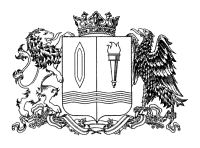 